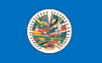 CONVENCIÓN AMERICANA SOBRE DERECHOS HUMANOSArtículo 24.  Todas las personas son iguales ante la ley.  En consecuencia, tienen derecho, sin discriminación, a igual protección de la ley. 